Curriculum Vitae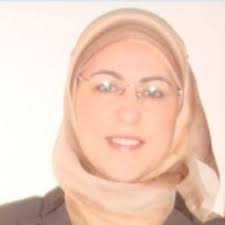 Etat civilTitres Universitaires19 Juillet 2018 : Habilitation Universitaire en Gestion à l’Institut Supérieur de Gestion de Tunis. Titre : Contribution à l’optimisation des problèmes d’ordonnancement et de transport.30 Octobre 2006 : Thèse de doctorat en Informatique de Gestion de l’Institut Supérieur de Gestion de Tunis et de l’Ecole Centrale de Paris (en co-tutelle). Mention très honorable. Titre : Ordonnancement multi-agents des Régimes Transitoires entre Productions Cycliques à l’aide des Réseaux de Petri Temporisés.12 Juillet 2000 : Diplôme des Etudes Approfondies en Modélisation et Informatique de Gestion, option : Informatique de Gestion à l’ISG de Tunis, mention bien. Titre : une version distribuée de l'algorithme Extended Forward Checking pour les problèmes de satisfaction maximale de contraintesJuin 1997 : Diplôme de Maîtrise en Informatique de Gestion, mention assez bien, Mémoire de fin d’études, mention très bien.Juin 1993 : Baccalauréat sciences expérimentales, mention assez bien.Activités professionnellesAnnées universitaires 2007-aujourd’hui : Maître Assistante à l’Ecole Supérieure de Commerce de Tunis (ESCT). Années universitaires 2004-2007 : Assistante à l’Ecole Supérieure de Commerce de Tunis (ESCT). Année universitaire 2003-2004 : Assistante à la Faculté des Sciences Economiques et Gestion de Nabeul (FSEGN). Années universitaires 2000-2003 : Assistante Contractuelle à l’Institut Supérieur de Gestion de Tunis (ISGT). Années universitaires 1998-2000 : Enseignante vacataire à l’ISGT et à la FSEGT. Mobilités scientifiques et pédagogiquesMembre de plusieurs comités d’organisation de conférences.Chair de la session Posters et Demos de 14th ACS/IEEE International Conference on Computer Systems and Applications AICCSA’2017, Tunisie. Chair dans INVITED SESSION dans 22nd International Conference on Knowledge-Based and Intelligent Information & Engineering Systems, KES’2018, Belgrade, Serbia, 3-5 Septembre 2018 : Metaheuristics and multiagent models for flexible manufacturing systems.Keynote speaker dans World Conference on Robotics & Artificial Intelligence (WCRAI’2018), thème “Future Scope in the Field of Robotics & Artificial Intelligence”, 26-27 Juillet 2018, Barcelone, Espagne.Responsable du mastère de recherche IDIAG à l’ESCT depuis 2010-2011Membre de l’Association Tunisienne pour l'Intelligence Artificielle (ATIA).Responsable de mastère de recherche : Mise en place du mastère Informatique Décisionnelle et Intelligente appliquée à la Gestion « IDIAG » à l’ESCT en collaboration avec l’IHEC et l’ISCAE depuis l’année universitaire 2010-2011. Renouvellement de la réhabilitation dudit mastère en collaboration avec l’IHEC en 2014-2015. Renouvellement de la réhabilitation en collaboration avec l’IHEC et l’ISAMM depuis 2018-2019.Responsable de l’unité de recherche SOIE du laboratoire COSMOS à l’ENSI.Membre de comités scientifiques de relecture d’articles dans plusieurs conférences.Membre de comités scientifiques de relecture d’articles dans plusieurs revues. Membre de Jury du Mastère de recherche IDIAG à l’ESCTMembre de la commission du mastère de recherche IDIAG.Coach : Participation avec trois équipes d’étudiants en Informatique de gestion de l’ESCT au concours international de programmation « ACM/Arab Collegiate programming contest » à la session 2013 et obtention de trois mentions Honorables.	Coordinatrice de l’équipe informatique de l’ESCT pendant six années universitaires de 2008-2009 à 2013-2014.Correspondante C2i à l’ESCT depuis 2010-2011.Certifiée C2i depuis 2011Obtention de 6 Badges dans Formation en ingénierie de la Formation en Ligne IFeL de l’UVT (Cycle 3 : Scénarisation d'un Cours en Ligne, Cycle 1 : Pédagogie et Technologie, Cycle 2 : Utliser les REL, Cycle 5 : Enseigner avec Moodle, Cycle 4 : Médiatisation d'un cours en ligne, Cycle 6 : Évaluer en ligne les apprentissages). Publications scientifiques14 Revues internationales2 Conférences nationales50 Conférences internationalesActivités pédagogiquesInstitutions d’enseignement :2004-Aujourd’hui 	Ecole Supérieure de Commerce de Tunis (ESCT) 2016-2019		Université Virtuelle de Tunis (UVT)2013-2016		Institut Supérieur des Arts et de Multimédias de la Manouba (ISAMM)2003-2004		Faculté des Sciences Economiques et Gestion de Nabeul (FSEGN)1998-2003 et 2010-2018	Institut Supérieur de Gestion de Tunis (ISGT)1998-2000		Faculté des Sciences Economiques et Gestion de Tunis (FSEGT)Enseignement en MastèreMastère de recherche IDIAG de l’ESCT : depuis l’année 2010-2011Systèmes Multi-Agents : 2ème année Ordonnancement : 2ème annéeMéthodes formelles : 1ère année Gestion de la Production Assistée par Ordinateur : 1ère annéeMastère de recherche MIAD de l’ISGT : depuis 2010-2011Planification et Ordonnancement : 2ème année Mastère de recherche IMD de l’ISAMM : de l’année 2013-2014 à 2015-2016Intelligence artificielle distribuée : 1ère année Enseignement en LicenceOrdonnancement de la production : 2ème LAG logistique et productionGPAO : 3ème LAG logistique et productionLangages et Compilation : 3ème année IAG.Théorie des langages : 3ème LFIGLogique mathématique : 2ème LFIGSystèmes d’exploitation : 2ème LFIGGestion de la Production Assistée par Ordinateur : Maîtrise IAGFondements des Systèmes d’Exploitation : 3ème année IAGSystèmes d’Exploitation Avancés : 3ème année IAGProgrammation sous VBE : 2ème année Méthodes QuantitativesLogique : 1ère année IAGAlgorithmiques et Programmation I et II : 1ère année IAGLogiciels de Base : 1ère année IAGLogiciels de Bureautique : 1ère année IAGInformatique Générale : 2ème année Sciences de Gestion, 2ème année Méthodes Quantitatives et 3ème année Sciences EconomiquesEnseignement à distance avec l’UVTAlgorithmiques et Programmation C : 3ème année Licence LASTIC (2016-2017, 2017-2018 et 2018-2019).Activités de rechercheMes travaux de recherche couvrent différents domaines à savoir l’intelligence artificielle, les systèmes multi-agents, l’optimisation, l’ordonnancement, le transport, les smart cities, etc. Les différentes thématiques abordées sont :Optimisation des problèmes d’ordonanncement et de transportRésolution des problèmes d’ordonnancement centralisés : Les problèmes d’ordonnancement Flow Shop de permutation (classique, hybride) ainsi que le problème Job Shop (flexible, avec Time Lags, avec transport). Résolution des problèmes d’ordonnancement d’ateliers distribués : Le problème flow shop distribué et le job shop distribué, Job Shop flexible distribué.Optimisation des problèmes de transport : Transport intelligent dans les smart cities et transport à la demande Share-A-Ride problem.Analyse de textes dans les médias sociaux Etc.Nom & PrénomBelkahla Driss OlfaAdresses électroniquesolfa.belkahla@isg.rnu.tn, driss.olfa@gmail.com, olfa.belkahla@uvt.tn, olfa.belkahla@ensi-uma.tn, olfa.belkahla@esct.uma.tn DépartementMéthodes QuantitativesSituation professionnelle Maître-Assistante à l’Ecole Supérieure de Commerce de TunisLaboratoire de Recherche jusqu’à 2015-2016Stratégies d’Optimisation et Informatique intelligentE (SOIE) à l’ISGTLaboratoire de Recherche depuis 2016-Aujourd’huiComplex Outstanding Systems Modeling Optimization and Supervision (COSMOS) à l’ENSI